AGRUPAMENTO DE ESCOLAS NUNO GONÇALVES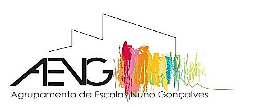 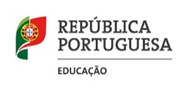 Departamento de Educação FísicaFICHA DE TRABALHO – 8º ANO Nome: …………………………………………………………Nº………. Turma ………1-Indica a diferença entre a Frequência Cardíaca de um indivíduo fisicamente ativo e de outro com estilo de vida sedentário, relacionando-a com a recuperação após esforço. (mínimo 10 linhas)2- Explica a relação entre a percentagem de gordura corporal, a alimentação e a prática de exercício físico. (mínimo 10 linhas)